May the grace of Christ our Saviour    Hymnal 1982 no. 351       Melody: Halton Holgate     8 7. 8 7. Words from AMNS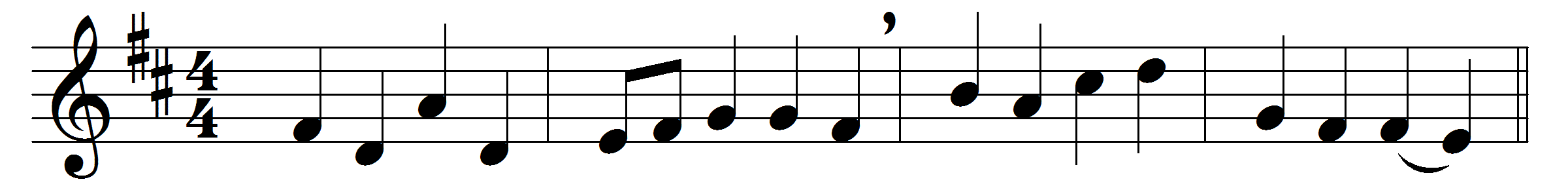 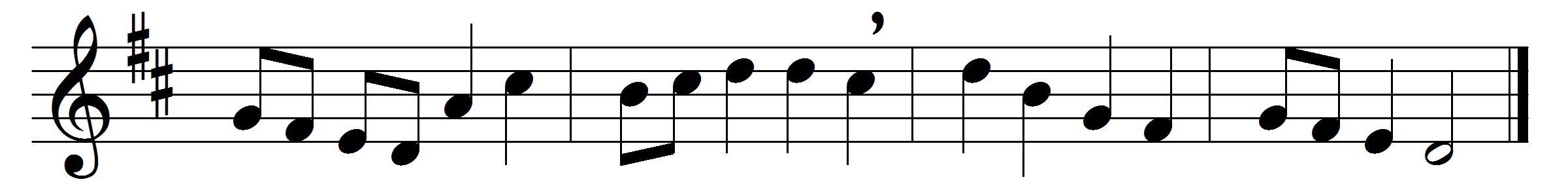 May the grace of Christ our Saviour,and the Father’s boundless love,with the Holy Spirit’s favour,rest upon us from above.Thus may we abide in unionwith each other and the Lord,and possess, in sweet communion,joys which earth cannot afford.Words: John Newton (1725-1807)Music: Later form of melody by William Boyce (c. 1710-1779)